1. Планируемые результаты освоения учебного предмета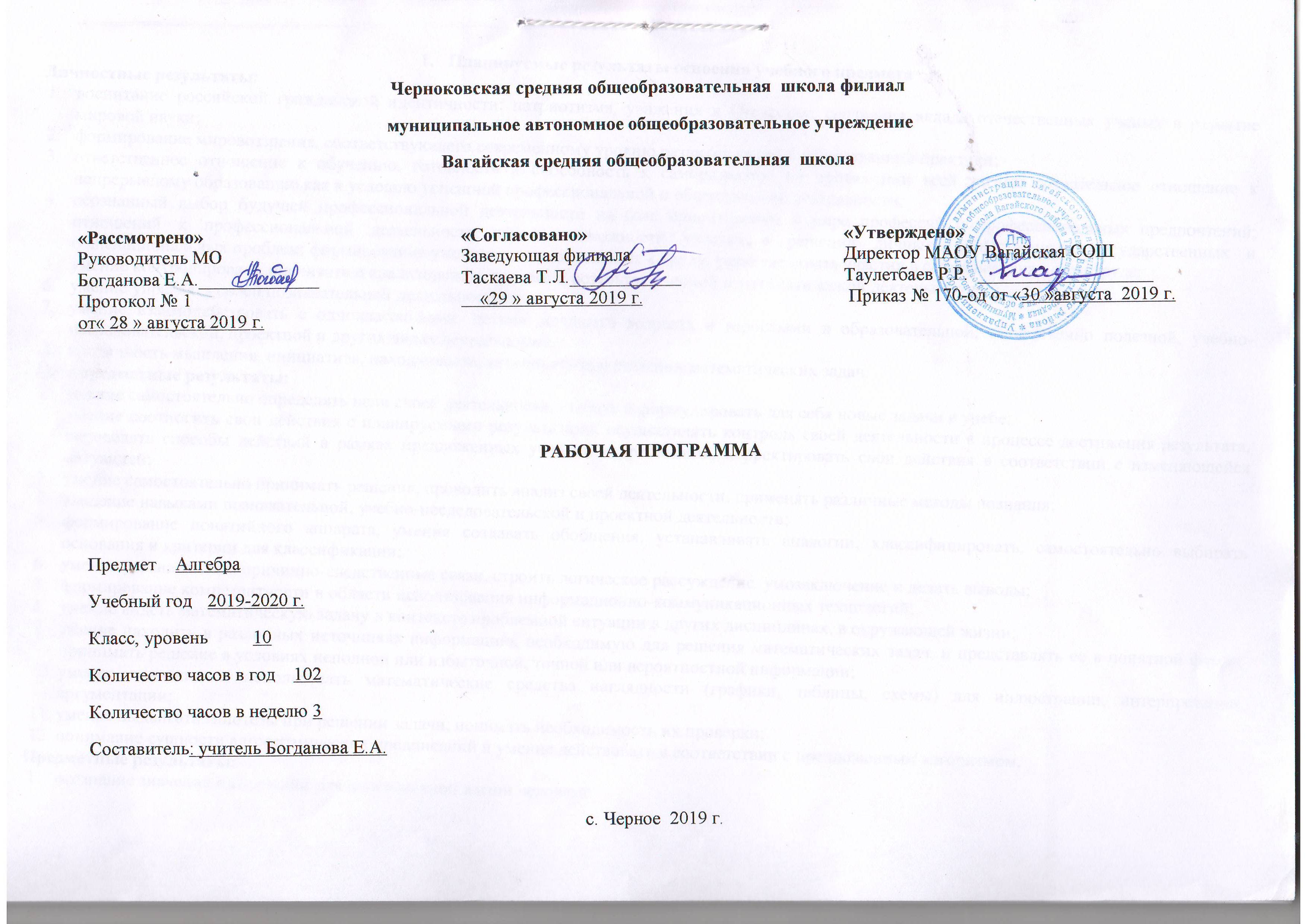 Личностные результаты:воспитание российской гражданской идентичности: патриотизма, уважения к Отечеству, осознания вклада отечественных ученых в развитие мировой науки;формирование мировоззрения, соответствующего современному уровню развития науки и общественной практики;ответственное отношение к обучению, готовность и способность к саморазвитию на протяжении всей жизни; сознательное отношение к непрерывному образованию как к условию успешной профессиональной и общественной деятельности;осознанный выбор будущей профессиональной деятельности на базе ориентировки в мире профессий и профессиональных предпочтений; отношений к профессиональной деятельности как к возможности участия в решении личных, общественных, государственных и общенациональных проблем; формирование уважительного отношения к труду, развитие опыта участия в социально значимом труде;умение контролировать, оценивать и анализировать процесс и результат учебной и математической деятельности;умение управлять своей познавательной деятельностью;умение взаимодействовать с одноклассниками, детьми младшего возраста и взрослыми в образовательной, общественно полезной, учебно-исследовательской, проектной и других видах деятельности;критичность мышления, инициатива, находчивость, активность при решении математических задач.Метапредметные результаты:умение самостоятельно определять цели своей деятельности, ставить и формулировать для себя новые задачи в учебе;умение соотносить свои действия с планируемыми результатами, осуществлять контроль своей деятельности в процессе достижения результата, определять способы действий в рамках предложенных условий и требований, корректировать свои действия в соответствии с изменяющейся ситуацией;умение самостоятельно принимать решения, проводить анализ своей деятельности, применять различные методы познания;владение навыками познавательной, учебно-исследовательской и проектной деятельности;формирование понятийного аппарата, умения создавать обобщения, устанавливать аналогии, классифицировать, самостоятельно выбирать основания и критерии для классификации;умение устанавливать причинно-следственные связи, строить логическое рассуждение, умозаключение и делать выводы;формирование компетентности в области использования информационно-коммуникационных технологий;умение видеть математическую задачу в контексте проблемной ситуации в других дисциплинах, в окружающей жизни;умение находить в различных источниках информацию, необходимую для решения математических задач, и представлять ее в понятной форме, принимать решение в условиях неполной или избыточной, точной или вероятностной информации;умение понимать и использовать математические средства наглядности (графики, таблицы, схемы) для иллюстрации, интерпретации, аргументации;умение выдвигать гипотезы при решении задачи, понимать необходимость их проверки;понимание сущности алгоритмических предписаний и умение действовать в соответствии с предложенным алгоритмом.Предметные результаты:осознание значения математики для повседневной жизни человека;представление о математической науке как сфере математической деятельности, об этапах ее развития, о ее значимости для развития цивилизации;умения описывать явления реального мира на математическом языке; представления о математических понятиях и математических моделях как о важнейшем инструментарии, позволяющим описывать и изучать разные процессы и явления;представление об основных понятиях, идеях и методах алгебры и математического анализа;представление о процессах и явлениях, имеющих вероятностный характер, о статистических закономерностях в реальном мире, об основных понятиях элементарной теории вероятностей; умение находить и оценивать вероятности наступления событий в простейших практических ситуациях и основные характеристики случайных величин;владение методами доказательств и алгоритмов решения; умение их применять, проводить доказательные рассуждения в ходе решения задач;практически значимые математические умения и навыки, их применение к решению задач, предполагающие умения:выполнять вычисления с действительными и комплексными числами;решать рациональные, иррациональные, показательные, степенные и тригонометрические уравнения, неравенства, системы уравнений и неравенств;решать текстовые задачи арифметическим способом, с помощью составления и решения уравнений и неравенств;использовать алгебраический язык для описания предметов окружающего мира и создание соответствующих математических моделей;выполнять тождественные преобразования рациональных, иррациональных, степенных, показательных и тригонометрических выражений;выполнять операции над множествами;исследовать функции с помощью производной и стоить их график;вычислять площади фигур и объемы тел с помощью определенного интеграла;проводить вычисления статистических характеристик, вычислять приближенные вычисления;решать комбинаторные задачивладение навыками использования компьютерных программ при решении математических задач.Содержаниеучебного предметаПовторение материала, изученного в 9 классе (3 часа)Натуральные и целые числа. Рациональные числа. Иррациональные числа. Множество действительных чисел. Метод математической индукции. Решение уравнений, систем уравнений. Решение неравенств. Функции.Входная контрольная работа.Числовые функции (9 часов).Определение числовой функции и способы ее задания. Свойства функции. Обратная функция.Решение заданий по теме «Числовые функции», подготовка к контрольной работе.Контрольная работа № 1 «Числовые функции».Тригонометрические функции (24 часа).Числовая окружность. Числовая окружность на координатной плоскости. Синус и косинус. Тангенс и котангенс. Тригонометрические функции числового аргумента. Тригонометрические функции углового аргумента. Формулы приведения. Функция y=sinx, ее свойства и график. Функция y=cosx, ее свойства и график. Периодичность функции y=sinxиy=cosx. Преобразования графиков тригонометрических функций. Функции y=tgx и y=ctgx, их свойства и графики.Контрольная работа № 2 "Тригонометрические функции".Тригонометрические уравнения (10 часов)Арккосинус. Решение уравнения cost=a. Арксинус. Решение уравнения sint=a. Арктангенс и арккотангенс. Решение уравнений tgx=a,ctgx=a. Тригонометрические уравнения.Контрольная работа № 3 «Тригонометрические уравнения».Преобразование тригонометрических выражений (20 часов)Синус, косинус суммы и разности аргументов. Тангенс суммы и разности аргументов. Формулы двойного аргумента. Преобразование суммы тригонометрических функций в произведение. Преобразование произведения тригонометрических функций в сумму. Основные формулы тригонометрии.Контрольная работа № 4 «Преобразования тригонометрических выражений».  Производная (28 часов)Предел числовой последовательности. Сумма бесконечной геометрической прогрессии. Предел функции. Определение производной. Вычисление производных. Уравнение касательной к графику функции. Применение производной для исследования функций на монотонность и экстремумы. Построение графиков функций. Применение производной для отыскания наибольших и наименьших значений величин.Контрольная работа № 7 «Наибольшее и наименьшее значения функции на промежутке»Повторение и систематизация учебного материала (8 часов)Повторение. Решение тригонометрических уравнений. Применение производной. Числовые функции. Итоговая контрольная работаТематическое планирование с указанием количества часов, отводимых на освоение каждой темы.Приложение 1. Календарно – тематическое планированиеПринятые сокращенияСП – самопроверкаВП – взаимопроверкаСР – самостоятельная работаФО – фронтальный опросУО – устный опросИО – индивидуальный опрос№ главыНаименование тем Количество часов 1Натуральные и целые числа. Рациональные числа. Иррациональные числа. Множество действительных чисел.12Метод математической индукции. Решение уравнений, систем уравнений. Решение неравенств. Функции.13Входная контрольная работа.14Определение числовой функции и способы ее задания.25Свойства функций.36Обратная функция.27Решение заданий по теме «Числовые функции», подготовка к контрольной работе.18Контрольная работа № 1 «Числовые функции»19Числовая окружность210Числовая окружность на координатной плоскости211Синус, косинус, тангенс, котангенс412Тригонометрические функции углового аргумента. Формулы приведения.413Контрольная работа № 1 «Тригонометрические функции»114Функции y=sin x, y=cos x, свойства и график315Периодичность функций y = sin x, y = cosх216Преобразования графиков тригонометрических функций217Функции y=tgx, y=ctgx. Свойства и графики218Обратные тригонометрические функции119Контрольная работа № 2 "Тригонометрические функции"120Арккосинус и решение уравнения cos t=a221Арксинус. Решение уравнения sin t = a222Арктангенс и арккотангенс. Решение уравнения tg x = a,ctg x =а123Тригонометрические уравнения.424Контрольная работа № 3 «Тригонометрические уравнения»125Синус и косинус суммы и разности  аргументов426Тангенс суммы и разности аргументов.427Формулы двойного аргумента.328Преобразование сумм тригонометрических функций в произведение.429Преобразование произведение тригонометрических функций в суммы.430Контрольная работа № 4 «Преобразования тригонометрических выражений»131Числовые последовательности и их свойства.132Предел последовательности.133Сумма бесконечной геометрической прогрессии.234Предел функции335Определение производной.336Вычисление производных337Контрольная работа № 5 «Определение производной»138Уравнение касательной к графику функции.239Применение производной для исследования функций.240Построение графиков функций.341Контрольная работа № 6 «Применение производной»142Применение производной для отыскания наибольшего и наименьшего значений функций на промежутке.343Задачи на отыскание наибольшего и наименьшего значений функции на промежутке.244Контрольная работа № 7 «Наибольшее и наименьшее значения функции на промежутке»145Повторение. Решение тригонометрических уравнений346Повторение. Применение производной247Повторение. Числовые функции248Итоговая контрольная работа 1Итого 102№ урокаДата Дата Раздел Тема урока Содержание урока, ЗУНФорма контроля № урокаПлан Факт Раздел Тема урока Содержание урока, ЗУНФорма контроля Повторение материала, изученного в 9 классе (3 часа)Повторение материала, изученного в 9 классе (3 часа)Повторение материала, изученного в 9 классе (3 часа)Повторение материала, изученного в 9 классе (3 часа)Повторение материала, изученного в 9 классе (3 часа)Повторение материала, изученного в 9 классе (3 часа)102.09Повторение Обобщить и систематизировать знания по основным темам курса 9 класса. Сформировать умения логически обосновывать суждения, выдвигать гипотезы и понимать необходимость их проверки.Повторить определения основных понятий курса алгебры 9 класса. Обобщить единичные знания в систему.СП, ВП, СР204.09Повторение Обобщить и систематизировать знания по основным темам курса 9 класса. Сформировать умения логически обосновывать суждения, выдвигать гипотезы и понимать необходимость их проверки.Повторить определения основных понятий курса алгебры 9 класса. Обобщить единичные знания в систему.СП, ВП, СР306.09Входная контрольная работа.Обобщить и систематизировать знания по основным темам курса 9 класса. Сформировать умения логически обосновывать суждения, выдвигать гипотезы и понимать необходимость их проверки.Повторить определения основных понятий курса алгебры 9 класса. Обобщить единичные знания в систему.СРЧисловые функции (9часов)Числовые функции (9часов)Числовые функции (9часов)Числовые функции (9часов)Числовые функции (9часов)Числовые функции (9часов)409.09Определение числовой функции и способы ее задания.Формулировать определения наибольшего и наименьшего значений функции, чётной и нечётной функций. Формулировать теоремы о свойствах графиков чётных и нечётных функций. Находить наибольшее и наименьшее значения функции на множестве по её графику. Исследовать функцию, заданную формулой, на чётность. Строить графики функций, используя чётность или нечётность. Выполнять геометрические преобразования графиков функций, связанные с параллельными переносами, растяжениями, сжатиями и симметриями, относительно координатных осей.Формулировать определение обратимой функции. Распознавать обратимую функцию по её графику. Устанавливать обратимость функции по её возрастанию или убыванию. Формулировать определение взаимно обратных функций. Проверять, являются ли две данные функции взаимно обратными. Находить обратную функцию к данной обратимой функции. По графику данной функции строить график обратной функции. Устанавливать возрастание (убывание) обратной функции по возрастанию (убыванию) данной функции.УО, ФО, ИО511.09Определение числовой функции и способы ее задания.Формулировать определения наибольшего и наименьшего значений функции, чётной и нечётной функций. Формулировать теоремы о свойствах графиков чётных и нечётных функций. Находить наибольшее и наименьшее значения функции на множестве по её графику. Исследовать функцию, заданную формулой, на чётность. Строить графики функций, используя чётность или нечётность. Выполнять геометрические преобразования графиков функций, связанные с параллельными переносами, растяжениями, сжатиями и симметриями, относительно координатных осей.Формулировать определение обратимой функции. Распознавать обратимую функцию по её графику. Устанавливать обратимость функции по её возрастанию или убыванию. Формулировать определение взаимно обратных функций. Проверять, являются ли две данные функции взаимно обратными. Находить обратную функцию к данной обратимой функции. По графику данной функции строить график обратной функции. Устанавливать возрастание (убывание) обратной функции по возрастанию (убыванию) данной функции.УО, ФО, ИО613.09Свойства функций.Формулировать определения наибольшего и наименьшего значений функции, чётной и нечётной функций. Формулировать теоремы о свойствах графиков чётных и нечётных функций. Находить наибольшее и наименьшее значения функции на множестве по её графику. Исследовать функцию, заданную формулой, на чётность. Строить графики функций, используя чётность или нечётность. Выполнять геометрические преобразования графиков функций, связанные с параллельными переносами, растяжениями, сжатиями и симметриями, относительно координатных осей.Формулировать определение обратимой функции. Распознавать обратимую функцию по её графику. Устанавливать обратимость функции по её возрастанию или убыванию. Формулировать определение взаимно обратных функций. Проверять, являются ли две данные функции взаимно обратными. Находить обратную функцию к данной обратимой функции. По графику данной функции строить график обратной функции. Устанавливать возрастание (убывание) обратной функции по возрастанию (убыванию) данной функции.СП, ВП, СР716.09Свойства функций.Формулировать определения наибольшего и наименьшего значений функции, чётной и нечётной функций. Формулировать теоремы о свойствах графиков чётных и нечётных функций. Находить наибольшее и наименьшее значения функции на множестве по её графику. Исследовать функцию, заданную формулой, на чётность. Строить графики функций, используя чётность или нечётность. Выполнять геометрические преобразования графиков функций, связанные с параллельными переносами, растяжениями, сжатиями и симметриями, относительно координатных осей.Формулировать определение обратимой функции. Распознавать обратимую функцию по её графику. Устанавливать обратимость функции по её возрастанию или убыванию. Формулировать определение взаимно обратных функций. Проверять, являются ли две данные функции взаимно обратными. Находить обратную функцию к данной обратимой функции. По графику данной функции строить график обратной функции. Устанавливать возрастание (убывание) обратной функции по возрастанию (убыванию) данной функции.СП, ВП, СР818.09Свойства функций.Формулировать определения наибольшего и наименьшего значений функции, чётной и нечётной функций. Формулировать теоремы о свойствах графиков чётных и нечётных функций. Находить наибольшее и наименьшее значения функции на множестве по её графику. Исследовать функцию, заданную формулой, на чётность. Строить графики функций, используя чётность или нечётность. Выполнять геометрические преобразования графиков функций, связанные с параллельными переносами, растяжениями, сжатиями и симметриями, относительно координатных осей.Формулировать определение обратимой функции. Распознавать обратимую функцию по её графику. Устанавливать обратимость функции по её возрастанию или убыванию. Формулировать определение взаимно обратных функций. Проверять, являются ли две данные функции взаимно обратными. Находить обратную функцию к данной обратимой функции. По графику данной функции строить график обратной функции. Устанавливать возрастание (убывание) обратной функции по возрастанию (убыванию) данной функции.СП, ВП, СР920.09Обратная функция.Формулировать определения наибольшего и наименьшего значений функции, чётной и нечётной функций. Формулировать теоремы о свойствах графиков чётных и нечётных функций. Находить наибольшее и наименьшее значения функции на множестве по её графику. Исследовать функцию, заданную формулой, на чётность. Строить графики функций, используя чётность или нечётность. Выполнять геометрические преобразования графиков функций, связанные с параллельными переносами, растяжениями, сжатиями и симметриями, относительно координатных осей.Формулировать определение обратимой функции. Распознавать обратимую функцию по её графику. Устанавливать обратимость функции по её возрастанию или убыванию. Формулировать определение взаимно обратных функций. Проверять, являются ли две данные функции взаимно обратными. Находить обратную функцию к данной обратимой функции. По графику данной функции строить график обратной функции. Устанавливать возрастание (убывание) обратной функции по возрастанию (убыванию) данной функции.УО, ФО, ИО1023.09Обратная функция.Формулировать определения наибольшего и наименьшего значений функции, чётной и нечётной функций. Формулировать теоремы о свойствах графиков чётных и нечётных функций. Находить наибольшее и наименьшее значения функции на множестве по её графику. Исследовать функцию, заданную формулой, на чётность. Строить графики функций, используя чётность или нечётность. Выполнять геометрические преобразования графиков функций, связанные с параллельными переносами, растяжениями, сжатиями и симметриями, относительно координатных осей.Формулировать определение обратимой функции. Распознавать обратимую функцию по её графику. Устанавливать обратимость функции по её возрастанию или убыванию. Формулировать определение взаимно обратных функций. Проверять, являются ли две данные функции взаимно обратными. Находить обратную функцию к данной обратимой функции. По графику данной функции строить график обратной функции. Устанавливать возрастание (убывание) обратной функции по возрастанию (убыванию) данной функции.УО, ФО, ИО1125.09Решение заданий по теме «Числовые функции», подготовка к контрольной работе.Формулировать определения наибольшего и наименьшего значений функции, чётной и нечётной функций. Формулировать теоремы о свойствах графиков чётных и нечётных функций. Находить наибольшее и наименьшее значения функции на множестве по её графику. Исследовать функцию, заданную формулой, на чётность. Строить графики функций, используя чётность или нечётность. Выполнять геометрические преобразования графиков функций, связанные с параллельными переносами, растяжениями, сжатиями и симметриями, относительно координатных осей.Формулировать определение обратимой функции. Распознавать обратимую функцию по её графику. Устанавливать обратимость функции по её возрастанию или убыванию. Формулировать определение взаимно обратных функций. Проверять, являются ли две данные функции взаимно обратными. Находить обратную функцию к данной обратимой функции. По графику данной функции строить график обратной функции. Устанавливать возрастание (убывание) обратной функции по возрастанию (убыванию) данной функции.СП, ВП, СР1227.09Контрольная работа № 1 «Числовые функции»Формулировать определения наибольшего и наименьшего значений функции, чётной и нечётной функций. Формулировать теоремы о свойствах графиков чётных и нечётных функций. Находить наибольшее и наименьшее значения функции на множестве по её графику. Исследовать функцию, заданную формулой, на чётность. Строить графики функций, используя чётность или нечётность. Выполнять геометрические преобразования графиков функций, связанные с параллельными переносами, растяжениями, сжатиями и симметриями, относительно координатных осей.Формулировать определение обратимой функции. Распознавать обратимую функцию по её графику. Устанавливать обратимость функции по её возрастанию или убыванию. Формулировать определение взаимно обратных функций. Проверять, являются ли две данные функции взаимно обратными. Находить обратную функцию к данной обратимой функции. По графику данной функции строить график обратной функции. Устанавливать возрастание (убывание) обратной функции по возрастанию (убыванию) данной функции.СРТригонометрические функции (24 часа)Тригонометрические функции (24 часа)Тригонометрические функции (24 часа)Тригонометрические функции (24 часа)Тригонометрические функции (24 часа)Тригонометрические функции (24 часа)1330.09Числовая окружностьФормулировать определение радианной меры угла. Находить радианную меру угла по его градусной мере и градусную меру угла по его радианной мере. Вычислять длины дуг окружностей. Формулировать определения косинуса, синуса, тангенса и котангенса угла поворота. Выяснять знак значений тригонометрических функций. Упрощать тригонометрические выражения, используя свойства чётности тригонометрических функций. Формулировать определения периодической функции, её главного периода. Упрощать тригонометрические выражения, используя свойства периодичности тригонометрических функций. Описывать свойства тригонометрических функций. Строить графики функций на основе графиков четырёх основных тригонометрических функций. Преобразовывать тригонометрические выражения на основе соотношений между тригонометрическими функциями одного и того же аргумента. По значениям одной тригонометрической функции находить значения остальных тригонометрических функций того же аргумента.Преобразовывать тригонометрические выражения на основе формул сложения. Опираясь на формулы сложения, доказывать формулы приведения, формулы двойных углов, формулы суммы и разности синусов (косинусов), формулы преобразования произведения тригонометрических функций в сумму. Преобразовывать тригонометрические выражения на основе формул приведения, формул двойных и половинных углов, формул суммы и разности синусов (косинусов), формул преобразования произведения тригонометрических функций в суммуУО, ФО, ИО1402.10Числовая окружностьФормулировать определение радианной меры угла. Находить радианную меру угла по его градусной мере и градусную меру угла по его радианной мере. Вычислять длины дуг окружностей. Формулировать определения косинуса, синуса, тангенса и котангенса угла поворота. Выяснять знак значений тригонометрических функций. Упрощать тригонометрические выражения, используя свойства чётности тригонометрических функций. Формулировать определения периодической функции, её главного периода. Упрощать тригонометрические выражения, используя свойства периодичности тригонометрических функций. Описывать свойства тригонометрических функций. Строить графики функций на основе графиков четырёх основных тригонометрических функций. Преобразовывать тригонометрические выражения на основе соотношений между тригонометрическими функциями одного и того же аргумента. По значениям одной тригонометрической функции находить значения остальных тригонометрических функций того же аргумента.Преобразовывать тригонометрические выражения на основе формул сложения. Опираясь на формулы сложения, доказывать формулы приведения, формулы двойных углов, формулы суммы и разности синусов (косинусов), формулы преобразования произведения тригонометрических функций в сумму. Преобразовывать тригонометрические выражения на основе формул приведения, формул двойных и половинных углов, формул суммы и разности синусов (косинусов), формул преобразования произведения тригонометрических функций в суммуУО, ФО, ИО1504.10Числовая окружность на координатной плоскостиФормулировать определение радианной меры угла. Находить радианную меру угла по его градусной мере и градусную меру угла по его радианной мере. Вычислять длины дуг окружностей. Формулировать определения косинуса, синуса, тангенса и котангенса угла поворота. Выяснять знак значений тригонометрических функций. Упрощать тригонометрические выражения, используя свойства чётности тригонометрических функций. Формулировать определения периодической функции, её главного периода. Упрощать тригонометрические выражения, используя свойства периодичности тригонометрических функций. Описывать свойства тригонометрических функций. Строить графики функций на основе графиков четырёх основных тригонометрических функций. Преобразовывать тригонометрические выражения на основе соотношений между тригонометрическими функциями одного и того же аргумента. По значениям одной тригонометрической функции находить значения остальных тригонометрических функций того же аргумента.Преобразовывать тригонометрические выражения на основе формул сложения. Опираясь на формулы сложения, доказывать формулы приведения, формулы двойных углов, формулы суммы и разности синусов (косинусов), формулы преобразования произведения тригонометрических функций в сумму. Преобразовывать тригонометрические выражения на основе формул приведения, формул двойных и половинных углов, формул суммы и разности синусов (косинусов), формул преобразования произведения тригонометрических функций в суммуУО, ФО, ИО1607.10Числовая окружность на координатной плоскостиФормулировать определение радианной меры угла. Находить радианную меру угла по его градусной мере и градусную меру угла по его радианной мере. Вычислять длины дуг окружностей. Формулировать определения косинуса, синуса, тангенса и котангенса угла поворота. Выяснять знак значений тригонометрических функций. Упрощать тригонометрические выражения, используя свойства чётности тригонометрических функций. Формулировать определения периодической функции, её главного периода. Упрощать тригонометрические выражения, используя свойства периодичности тригонометрических функций. Описывать свойства тригонометрических функций. Строить графики функций на основе графиков четырёх основных тригонометрических функций. Преобразовывать тригонометрические выражения на основе соотношений между тригонометрическими функциями одного и того же аргумента. По значениям одной тригонометрической функции находить значения остальных тригонометрических функций того же аргумента.Преобразовывать тригонометрические выражения на основе формул сложения. Опираясь на формулы сложения, доказывать формулы приведения, формулы двойных углов, формулы суммы и разности синусов (косинусов), формулы преобразования произведения тригонометрических функций в сумму. Преобразовывать тригонометрические выражения на основе формул приведения, формул двойных и половинных углов, формул суммы и разности синусов (косинусов), формул преобразования произведения тригонометрических функций в суммуУО, ФО, ИО1709.10Синус, косинус, тангенс, котангенсФормулировать определение радианной меры угла. Находить радианную меру угла по его градусной мере и градусную меру угла по его радианной мере. Вычислять длины дуг окружностей. Формулировать определения косинуса, синуса, тангенса и котангенса угла поворота. Выяснять знак значений тригонометрических функций. Упрощать тригонометрические выражения, используя свойства чётности тригонометрических функций. Формулировать определения периодической функции, её главного периода. Упрощать тригонометрические выражения, используя свойства периодичности тригонометрических функций. Описывать свойства тригонометрических функций. Строить графики функций на основе графиков четырёх основных тригонометрических функций. Преобразовывать тригонометрические выражения на основе соотношений между тригонометрическими функциями одного и того же аргумента. По значениям одной тригонометрической функции находить значения остальных тригонометрических функций того же аргумента.Преобразовывать тригонометрические выражения на основе формул сложения. Опираясь на формулы сложения, доказывать формулы приведения, формулы двойных углов, формулы суммы и разности синусов (косинусов), формулы преобразования произведения тригонометрических функций в сумму. Преобразовывать тригонометрические выражения на основе формул приведения, формул двойных и половинных углов, формул суммы и разности синусов (косинусов), формул преобразования произведения тригонометрических функций в сумму1811.10Синус, косинус, тангенс, котангенсФормулировать определение радианной меры угла. Находить радианную меру угла по его градусной мере и градусную меру угла по его радианной мере. Вычислять длины дуг окружностей. Формулировать определения косинуса, синуса, тангенса и котангенса угла поворота. Выяснять знак значений тригонометрических функций. Упрощать тригонометрические выражения, используя свойства чётности тригонометрических функций. Формулировать определения периодической функции, её главного периода. Упрощать тригонометрические выражения, используя свойства периодичности тригонометрических функций. Описывать свойства тригонометрических функций. Строить графики функций на основе графиков четырёх основных тригонометрических функций. Преобразовывать тригонометрические выражения на основе соотношений между тригонометрическими функциями одного и того же аргумента. По значениям одной тригонометрической функции находить значения остальных тригонометрических функций того же аргумента.Преобразовывать тригонометрические выражения на основе формул сложения. Опираясь на формулы сложения, доказывать формулы приведения, формулы двойных углов, формулы суммы и разности синусов (косинусов), формулы преобразования произведения тригонометрических функций в сумму. Преобразовывать тригонометрические выражения на основе формул приведения, формул двойных и половинных углов, формул суммы и разности синусов (косинусов), формул преобразования произведения тригонометрических функций в сумму1914.10Синус, косинус, тангенс, котангенсФормулировать определение радианной меры угла. Находить радианную меру угла по его градусной мере и градусную меру угла по его радианной мере. Вычислять длины дуг окружностей. Формулировать определения косинуса, синуса, тангенса и котангенса угла поворота. Выяснять знак значений тригонометрических функций. Упрощать тригонометрические выражения, используя свойства чётности тригонометрических функций. Формулировать определения периодической функции, её главного периода. Упрощать тригонометрические выражения, используя свойства периодичности тригонометрических функций. Описывать свойства тригонометрических функций. Строить графики функций на основе графиков четырёх основных тригонометрических функций. Преобразовывать тригонометрические выражения на основе соотношений между тригонометрическими функциями одного и того же аргумента. По значениям одной тригонометрической функции находить значения остальных тригонометрических функций того же аргумента.Преобразовывать тригонометрические выражения на основе формул сложения. Опираясь на формулы сложения, доказывать формулы приведения, формулы двойных углов, формулы суммы и разности синусов (косинусов), формулы преобразования произведения тригонометрических функций в сумму. Преобразовывать тригонометрические выражения на основе формул приведения, формул двойных и половинных углов, формул суммы и разности синусов (косинусов), формул преобразования произведения тригонометрических функций в сумму2016.10Синус, косинус, тангенс, котангенсФормулировать определение радианной меры угла. Находить радианную меру угла по его градусной мере и градусную меру угла по его радианной мере. Вычислять длины дуг окружностей. Формулировать определения косинуса, синуса, тангенса и котангенса угла поворота. Выяснять знак значений тригонометрических функций. Упрощать тригонометрические выражения, используя свойства чётности тригонометрических функций. Формулировать определения периодической функции, её главного периода. Упрощать тригонометрические выражения, используя свойства периодичности тригонометрических функций. Описывать свойства тригонометрических функций. Строить графики функций на основе графиков четырёх основных тригонометрических функций. Преобразовывать тригонометрические выражения на основе соотношений между тригонометрическими функциями одного и того же аргумента. По значениям одной тригонометрической функции находить значения остальных тригонометрических функций того же аргумента.Преобразовывать тригонометрические выражения на основе формул сложения. Опираясь на формулы сложения, доказывать формулы приведения, формулы двойных углов, формулы суммы и разности синусов (косинусов), формулы преобразования произведения тригонометрических функций в сумму. Преобразовывать тригонометрические выражения на основе формул приведения, формул двойных и половинных углов, формул суммы и разности синусов (косинусов), формул преобразования произведения тригонометрических функций в сумму2118.10Тригонометрические функции числового  аргумента. Формулы приведения.Формулировать определение радианной меры угла. Находить радианную меру угла по его градусной мере и градусную меру угла по его радианной мере. Вычислять длины дуг окружностей. Формулировать определения косинуса, синуса, тангенса и котангенса угла поворота. Выяснять знак значений тригонометрических функций. Упрощать тригонометрические выражения, используя свойства чётности тригонометрических функций. Формулировать определения периодической функции, её главного периода. Упрощать тригонометрические выражения, используя свойства периодичности тригонометрических функций. Описывать свойства тригонометрических функций. Строить графики функций на основе графиков четырёх основных тригонометрических функций. Преобразовывать тригонометрические выражения на основе соотношений между тригонометрическими функциями одного и того же аргумента. По значениям одной тригонометрической функции находить значения остальных тригонометрических функций того же аргумента.Преобразовывать тригонометрические выражения на основе формул сложения. Опираясь на формулы сложения, доказывать формулы приведения, формулы двойных углов, формулы суммы и разности синусов (косинусов), формулы преобразования произведения тригонометрических функций в сумму. Преобразовывать тригонометрические выражения на основе формул приведения, формул двойных и половинных углов, формул суммы и разности синусов (косинусов), формул преобразования произведения тригонометрических функций в суммуСП, ВП, СР2221.10Тригонометрические функции числового аргумента. Формулы приведения.Формулировать определение радианной меры угла. Находить радианную меру угла по его градусной мере и градусную меру угла по его радианной мере. Вычислять длины дуг окружностей. Формулировать определения косинуса, синуса, тангенса и котангенса угла поворота. Выяснять знак значений тригонометрических функций. Упрощать тригонометрические выражения, используя свойства чётности тригонометрических функций. Формулировать определения периодической функции, её главного периода. Упрощать тригонометрические выражения, используя свойства периодичности тригонометрических функций. Описывать свойства тригонометрических функций. Строить графики функций на основе графиков четырёх основных тригонометрических функций. Преобразовывать тригонометрические выражения на основе соотношений между тригонометрическими функциями одного и того же аргумента. По значениям одной тригонометрической функции находить значения остальных тригонометрических функций того же аргумента.Преобразовывать тригонометрические выражения на основе формул сложения. Опираясь на формулы сложения, доказывать формулы приведения, формулы двойных углов, формулы суммы и разности синусов (косинусов), формулы преобразования произведения тригонометрических функций в сумму. Преобразовывать тригонометрические выражения на основе формул приведения, формул двойных и половинных углов, формул суммы и разности синусов (косинусов), формул преобразования произведения тригонометрических функций в суммуСП, ВП, СР2323.10Тригонометрические функции углового аргумента. Формулы приведения.Формулировать определение радианной меры угла. Находить радианную меру угла по его градусной мере и градусную меру угла по его радианной мере. Вычислять длины дуг окружностей. Формулировать определения косинуса, синуса, тангенса и котангенса угла поворота. Выяснять знак значений тригонометрических функций. Упрощать тригонометрические выражения, используя свойства чётности тригонометрических функций. Формулировать определения периодической функции, её главного периода. Упрощать тригонометрические выражения, используя свойства периодичности тригонометрических функций. Описывать свойства тригонометрических функций. Строить графики функций на основе графиков четырёх основных тригонометрических функций. Преобразовывать тригонометрические выражения на основе соотношений между тригонометрическими функциями одного и того же аргумента. По значениям одной тригонометрической функции находить значения остальных тригонометрических функций того же аргумента.Преобразовывать тригонометрические выражения на основе формул сложения. Опираясь на формулы сложения, доказывать формулы приведения, формулы двойных углов, формулы суммы и разности синусов (косинусов), формулы преобразования произведения тригонометрических функций в сумму. Преобразовывать тригонометрические выражения на основе формул приведения, формул двойных и половинных углов, формул суммы и разности синусов (косинусов), формул преобразования произведения тригонометрических функций в суммуСП, ВП, СР2425.10Тригонометрические функции углового аргумента. Формулы приведения.Формулировать определение радианной меры угла. Находить радианную меру угла по его градусной мере и градусную меру угла по его радианной мере. Вычислять длины дуг окружностей. Формулировать определения косинуса, синуса, тангенса и котангенса угла поворота. Выяснять знак значений тригонометрических функций. Упрощать тригонометрические выражения, используя свойства чётности тригонометрических функций. Формулировать определения периодической функции, её главного периода. Упрощать тригонометрические выражения, используя свойства периодичности тригонометрических функций. Описывать свойства тригонометрических функций. Строить графики функций на основе графиков четырёх основных тригонометрических функций. Преобразовывать тригонометрические выражения на основе соотношений между тригонометрическими функциями одного и того же аргумента. По значениям одной тригонометрической функции находить значения остальных тригонометрических функций того же аргумента.Преобразовывать тригонометрические выражения на основе формул сложения. Опираясь на формулы сложения, доказывать формулы приведения, формулы двойных углов, формулы суммы и разности синусов (косинусов), формулы преобразования произведения тригонометрических функций в сумму. Преобразовывать тригонометрические выражения на основе формул приведения, формул двойных и половинных углов, формул суммы и разности синусов (косинусов), формул преобразования произведения тригонометрических функций в суммуСП, ВП, СР2504.11Контрольная работа № 1 «Тригонометрические функции»Формулировать определение радианной меры угла. Находить радианную меру угла по его градусной мере и градусную меру угла по его радианной мере. Вычислять длины дуг окружностей. Формулировать определения косинуса, синуса, тангенса и котангенса угла поворота. Выяснять знак значений тригонометрических функций. Упрощать тригонометрические выражения, используя свойства чётности тригонометрических функций. Формулировать определения периодической функции, её главного периода. Упрощать тригонометрические выражения, используя свойства периодичности тригонометрических функций. Описывать свойства тригонометрических функций. Строить графики функций на основе графиков четырёх основных тригонометрических функций. Преобразовывать тригонометрические выражения на основе соотношений между тригонометрическими функциями одного и того же аргумента. По значениям одной тригонометрической функции находить значения остальных тригонометрических функций того же аргумента.Преобразовывать тригонометрические выражения на основе формул сложения. Опираясь на формулы сложения, доказывать формулы приведения, формулы двойных углов, формулы суммы и разности синусов (косинусов), формулы преобразования произведения тригонометрических функций в сумму. Преобразовывать тригонометрические выражения на основе формул приведения, формул двойных и половинных углов, формул суммы и разности синусов (косинусов), формул преобразования произведения тригонометрических функций в суммуСР2606.11Функции y=sin x, y=cos x, свойства и графикФормулировать определение радианной меры угла. Находить радианную меру угла по его градусной мере и градусную меру угла по его радианной мере. Вычислять длины дуг окружностей. Формулировать определения косинуса, синуса, тангенса и котангенса угла поворота. Выяснять знак значений тригонометрических функций. Упрощать тригонометрические выражения, используя свойства чётности тригонометрических функций. Формулировать определения периодической функции, её главного периода. Упрощать тригонометрические выражения, используя свойства периодичности тригонометрических функций. Описывать свойства тригонометрических функций. Строить графики функций на основе графиков четырёх основных тригонометрических функций. Преобразовывать тригонометрические выражения на основе соотношений между тригонометрическими функциями одного и того же аргумента. По значениям одной тригонометрической функции находить значения остальных тригонометрических функций того же аргумента.Преобразовывать тригонометрические выражения на основе формул сложения. Опираясь на формулы сложения, доказывать формулы приведения, формулы двойных углов, формулы суммы и разности синусов (косинусов), формулы преобразования произведения тригонометрических функций в сумму. Преобразовывать тригонометрические выражения на основе формул приведения, формул двойных и половинных углов, формул суммы и разности синусов (косинусов), формул преобразования произведения тригонометрических функций в суммуУО, ФО, ИО2708.11Функции y=sin x, y=cos x, свойства и графикФормулировать определение радианной меры угла. Находить радианную меру угла по его градусной мере и градусную меру угла по его радианной мере. Вычислять длины дуг окружностей. Формулировать определения косинуса, синуса, тангенса и котангенса угла поворота. Выяснять знак значений тригонометрических функций. Упрощать тригонометрические выражения, используя свойства чётности тригонометрических функций. Формулировать определения периодической функции, её главного периода. Упрощать тригонометрические выражения, используя свойства периодичности тригонометрических функций. Описывать свойства тригонометрических функций. Строить графики функций на основе графиков четырёх основных тригонометрических функций. Преобразовывать тригонометрические выражения на основе соотношений между тригонометрическими функциями одного и того же аргумента. По значениям одной тригонометрической функции находить значения остальных тригонометрических функций того же аргумента.Преобразовывать тригонометрические выражения на основе формул сложения. Опираясь на формулы сложения, доказывать формулы приведения, формулы двойных углов, формулы суммы и разности синусов (косинусов), формулы преобразования произведения тригонометрических функций в сумму. Преобразовывать тригонометрические выражения на основе формул приведения, формул двойных и половинных углов, формул суммы и разности синусов (косинусов), формул преобразования произведения тригонометрических функций в суммуУО, ФО, ИО2811.11Функции y=sin x, y=cos x, свойства и графикФормулировать определение радианной меры угла. Находить радианную меру угла по его градусной мере и градусную меру угла по его радианной мере. Вычислять длины дуг окружностей. Формулировать определения косинуса, синуса, тангенса и котангенса угла поворота. Выяснять знак значений тригонометрических функций. Упрощать тригонометрические выражения, используя свойства чётности тригонометрических функций. Формулировать определения периодической функции, её главного периода. Упрощать тригонометрические выражения, используя свойства периодичности тригонометрических функций. Описывать свойства тригонометрических функций. Строить графики функций на основе графиков четырёх основных тригонометрических функций. Преобразовывать тригонометрические выражения на основе соотношений между тригонометрическими функциями одного и того же аргумента. По значениям одной тригонометрической функции находить значения остальных тригонометрических функций того же аргумента.Преобразовывать тригонометрические выражения на основе формул сложения. Опираясь на формулы сложения, доказывать формулы приведения, формулы двойных углов, формулы суммы и разности синусов (косинусов), формулы преобразования произведения тригонометрических функций в сумму. Преобразовывать тригонометрические выражения на основе формул приведения, формул двойных и половинных углов, формул суммы и разности синусов (косинусов), формул преобразования произведения тригонометрических функций в суммуУО, ФО, ИО2913.11Периодичность функций y = sin x, y = cosхФормулировать определение радианной меры угла. Находить радианную меру угла по его градусной мере и градусную меру угла по его радианной мере. Вычислять длины дуг окружностей. Формулировать определения косинуса, синуса, тангенса и котангенса угла поворота. Выяснять знак значений тригонометрических функций. Упрощать тригонометрические выражения, используя свойства чётности тригонометрических функций. Формулировать определения периодической функции, её главного периода. Упрощать тригонометрические выражения, используя свойства периодичности тригонометрических функций. Описывать свойства тригонометрических функций. Строить графики функций на основе графиков четырёх основных тригонометрических функций. Преобразовывать тригонометрические выражения на основе соотношений между тригонометрическими функциями одного и того же аргумента. По значениям одной тригонометрической функции находить значения остальных тригонометрических функций того же аргумента.Преобразовывать тригонометрические выражения на основе формул сложения. Опираясь на формулы сложения, доказывать формулы приведения, формулы двойных углов, формулы суммы и разности синусов (косинусов), формулы преобразования произведения тригонометрических функций в сумму. Преобразовывать тригонометрические выражения на основе формул приведения, формул двойных и половинных углов, формул суммы и разности синусов (косинусов), формул преобразования произведения тригонометрических функций в суммуУО, ФО, ИО3015.11Периодичность функций y = sin x, y = cosхФормулировать определение радианной меры угла. Находить радианную меру угла по его градусной мере и градусную меру угла по его радианной мере. Вычислять длины дуг окружностей. Формулировать определения косинуса, синуса, тангенса и котангенса угла поворота. Выяснять знак значений тригонометрических функций. Упрощать тригонометрические выражения, используя свойства чётности тригонометрических функций. Формулировать определения периодической функции, её главного периода. Упрощать тригонометрические выражения, используя свойства периодичности тригонометрических функций. Описывать свойства тригонометрических функций. Строить графики функций на основе графиков четырёх основных тригонометрических функций. Преобразовывать тригонометрические выражения на основе соотношений между тригонометрическими функциями одного и того же аргумента. По значениям одной тригонометрической функции находить значения остальных тригонометрических функций того же аргумента.Преобразовывать тригонометрические выражения на основе формул сложения. Опираясь на формулы сложения, доказывать формулы приведения, формулы двойных углов, формулы суммы и разности синусов (косинусов), формулы преобразования произведения тригонометрических функций в сумму. Преобразовывать тригонометрические выражения на основе формул приведения, формул двойных и половинных углов, формул суммы и разности синусов (косинусов), формул преобразования произведения тригонометрических функций в суммуУО, ФО, ИО3118.11Преобразования графиков тригонометрических функцийФормулировать определение радианной меры угла. Находить радианную меру угла по его градусной мере и градусную меру угла по его радианной мере. Вычислять длины дуг окружностей. Формулировать определения косинуса, синуса, тангенса и котангенса угла поворота. Выяснять знак значений тригонометрических функций. Упрощать тригонометрические выражения, используя свойства чётности тригонометрических функций. Формулировать определения периодической функции, её главного периода. Упрощать тригонометрические выражения, используя свойства периодичности тригонометрических функций. Описывать свойства тригонометрических функций. Строить графики функций на основе графиков четырёх основных тригонометрических функций. Преобразовывать тригонометрические выражения на основе соотношений между тригонометрическими функциями одного и того же аргумента. По значениям одной тригонометрической функции находить значения остальных тригонометрических функций того же аргумента.Преобразовывать тригонометрические выражения на основе формул сложения. Опираясь на формулы сложения, доказывать формулы приведения, формулы двойных углов, формулы суммы и разности синусов (косинусов), формулы преобразования произведения тригонометрических функций в сумму. Преобразовывать тригонометрические выражения на основе формул приведения, формул двойных и половинных углов, формул суммы и разности синусов (косинусов), формул преобразования произведения тригонометрических функций в суммуСП, ВП, СР3220.11Преобразования графиков тригонометрических функцийФормулировать определение радианной меры угла. Находить радианную меру угла по его градусной мере и градусную меру угла по его радианной мере. Вычислять длины дуг окружностей. Формулировать определения косинуса, синуса, тангенса и котангенса угла поворота. Выяснять знак значений тригонометрических функций. Упрощать тригонометрические выражения, используя свойства чётности тригонометрических функций. Формулировать определения периодической функции, её главного периода. Упрощать тригонометрические выражения, используя свойства периодичности тригонометрических функций. Описывать свойства тригонометрических функций. Строить графики функций на основе графиков четырёх основных тригонометрических функций. Преобразовывать тригонометрические выражения на основе соотношений между тригонометрическими функциями одного и того же аргумента. По значениям одной тригонометрической функции находить значения остальных тригонометрических функций того же аргумента.Преобразовывать тригонометрические выражения на основе формул сложения. Опираясь на формулы сложения, доказывать формулы приведения, формулы двойных углов, формулы суммы и разности синусов (косинусов), формулы преобразования произведения тригонометрических функций в сумму. Преобразовывать тригонометрические выражения на основе формул приведения, формул двойных и половинных углов, формул суммы и разности синусов (косинусов), формул преобразования произведения тригонометрических функций в суммуСП, ВП, СР3322.11Функции y=tgx, y=ctgx. Свойства и графикиФормулировать определение радианной меры угла. Находить радианную меру угла по его градусной мере и градусную меру угла по его радианной мере. Вычислять длины дуг окружностей. Формулировать определения косинуса, синуса, тангенса и котангенса угла поворота. Выяснять знак значений тригонометрических функций. Упрощать тригонометрические выражения, используя свойства чётности тригонометрических функций. Формулировать определения периодической функции, её главного периода. Упрощать тригонометрические выражения, используя свойства периодичности тригонометрических функций. Описывать свойства тригонометрических функций. Строить графики функций на основе графиков четырёх основных тригонометрических функций. Преобразовывать тригонометрические выражения на основе соотношений между тригонометрическими функциями одного и того же аргумента. По значениям одной тригонометрической функции находить значения остальных тригонометрических функций того же аргумента.Преобразовывать тригонометрические выражения на основе формул сложения. Опираясь на формулы сложения, доказывать формулы приведения, формулы двойных углов, формулы суммы и разности синусов (косинусов), формулы преобразования произведения тригонометрических функций в сумму. Преобразовывать тригонометрические выражения на основе формул приведения, формул двойных и половинных углов, формул суммы и разности синусов (косинусов), формул преобразования произведения тригонометрических функций в суммуУО, ФО, ИО3425.11Функции y=tgx, y=ctgx. Свойства и графикиФормулировать определение радианной меры угла. Находить радианную меру угла по его градусной мере и градусную меру угла по его радианной мере. Вычислять длины дуг окружностей. Формулировать определения косинуса, синуса, тангенса и котангенса угла поворота. Выяснять знак значений тригонометрических функций. Упрощать тригонометрические выражения, используя свойства чётности тригонометрических функций. Формулировать определения периодической функции, её главного периода. Упрощать тригонометрические выражения, используя свойства периодичности тригонометрических функций. Описывать свойства тригонометрических функций. Строить графики функций на основе графиков четырёх основных тригонометрических функций. Преобразовывать тригонометрические выражения на основе соотношений между тригонометрическими функциями одного и того же аргумента. По значениям одной тригонометрической функции находить значения остальных тригонометрических функций того же аргумента.Преобразовывать тригонометрические выражения на основе формул сложения. Опираясь на формулы сложения, доказывать формулы приведения, формулы двойных углов, формулы суммы и разности синусов (косинусов), формулы преобразования произведения тригонометрических функций в сумму. Преобразовывать тригонометрические выражения на основе формул приведения, формул двойных и половинных углов, формул суммы и разности синусов (косинусов), формул преобразования произведения тригонометрических функций в суммуУО, ФО, ИО3527.11Обратные тригонометрические функцииФормулировать определение радианной меры угла. Находить радианную меру угла по его градусной мере и градусную меру угла по его радианной мере. Вычислять длины дуг окружностей. Формулировать определения косинуса, синуса, тангенса и котангенса угла поворота. Выяснять знак значений тригонометрических функций. Упрощать тригонометрические выражения, используя свойства чётности тригонометрических функций. Формулировать определения периодической функции, её главного периода. Упрощать тригонометрические выражения, используя свойства периодичности тригонометрических функций. Описывать свойства тригонометрических функций. Строить графики функций на основе графиков четырёх основных тригонометрических функций. Преобразовывать тригонометрические выражения на основе соотношений между тригонометрическими функциями одного и того же аргумента. По значениям одной тригонометрической функции находить значения остальных тригонометрических функций того же аргумента.Преобразовывать тригонометрические выражения на основе формул сложения. Опираясь на формулы сложения, доказывать формулы приведения, формулы двойных углов, формулы суммы и разности синусов (косинусов), формулы преобразования произведения тригонометрических функций в сумму. Преобразовывать тригонометрические выражения на основе формул приведения, формул двойных и половинных углов, формул суммы и разности синусов (косинусов), формул преобразования произведения тригонометрических функций в суммуУО, ФО, ИО3629.11Контрольная работа № 2 "Тригонометрические функции"Формулировать определение радианной меры угла. Находить радианную меру угла по его градусной мере и градусную меру угла по его радианной мере. Вычислять длины дуг окружностей. Формулировать определения косинуса, синуса, тангенса и котангенса угла поворота. Выяснять знак значений тригонометрических функций. Упрощать тригонометрические выражения, используя свойства чётности тригонометрических функций. Формулировать определения периодической функции, её главного периода. Упрощать тригонометрические выражения, используя свойства периодичности тригонометрических функций. Описывать свойства тригонометрических функций. Строить графики функций на основе графиков четырёх основных тригонометрических функций. Преобразовывать тригонометрические выражения на основе соотношений между тригонометрическими функциями одного и того же аргумента. По значениям одной тригонометрической функции находить значения остальных тригонометрических функций того же аргумента.Преобразовывать тригонометрические выражения на основе формул сложения. Опираясь на формулы сложения, доказывать формулы приведения, формулы двойных углов, формулы суммы и разности синусов (косинусов), формулы преобразования произведения тригонометрических функций в сумму. Преобразовывать тригонометрические выражения на основе формул приведения, формул двойных и половинных углов, формул суммы и разности синусов (косинусов), формул преобразования произведения тригонометрических функций в суммуСРТригонометрические уравнения (10 часов)Тригонометрические уравнения (10 часов)Тригонометрические уравнения (10 часов)Тригонометрические уравнения (10 часов)Тригонометрические уравнения (10 часов)Тригонометрические уравнения (10 часов)3702.12Арккосинус и решение уравнения cos t=aФормулировать определения арккосинуса, арксинуса, арктангенса, арккотангенса. Находить значения обратных тригонометрических функций для отдельных табличных значений аргумента. Используя понятия арккосинуса, арксинуса, арктангенса, арккотангенса, решать простейшие тригонометрические уравнения. Распознавать тригонометрические уравнения и неравенства. Решать тригонометрические уравнения, сводящиеся к алгебраическим уравнениям, в частности решать однородные тригонометрические уравнения первой и второй степени, а также решать тригонометрические уравнения, применяя метод разложения на множители. Решать простейшие тригонометрические неравенстваУО, ФО, ИО3804.12Арккосинус и решение уравнения cos t=aФормулировать определения арккосинуса, арксинуса, арктангенса, арккотангенса. Находить значения обратных тригонометрических функций для отдельных табличных значений аргумента. Используя понятия арккосинуса, арксинуса, арктангенса, арккотангенса, решать простейшие тригонометрические уравнения. Распознавать тригонометрические уравнения и неравенства. Решать тригонометрические уравнения, сводящиеся к алгебраическим уравнениям, в частности решать однородные тригонометрические уравнения первой и второй степени, а также решать тригонометрические уравнения, применяя метод разложения на множители. Решать простейшие тригонометрические неравенстваУО, ФО, ИО3906.12Арксинус. Решение уравнения sin t = aФормулировать определения арккосинуса, арксинуса, арктангенса, арккотангенса. Находить значения обратных тригонометрических функций для отдельных табличных значений аргумента. Используя понятия арккосинуса, арксинуса, арктангенса, арккотангенса, решать простейшие тригонометрические уравнения. Распознавать тригонометрические уравнения и неравенства. Решать тригонометрические уравнения, сводящиеся к алгебраическим уравнениям, в частности решать однородные тригонометрические уравнения первой и второй степени, а также решать тригонометрические уравнения, применяя метод разложения на множители. Решать простейшие тригонометрические неравенстваУО, ФО, ИО4009.12Арксинус. Решение уравнения sin t = aФормулировать определения арккосинуса, арксинуса, арктангенса, арккотангенса. Находить значения обратных тригонометрических функций для отдельных табличных значений аргумента. Используя понятия арккосинуса, арксинуса, арктангенса, арккотангенса, решать простейшие тригонометрические уравнения. Распознавать тригонометрические уравнения и неравенства. Решать тригонометрические уравнения, сводящиеся к алгебраическим уравнениям, в частности решать однородные тригонометрические уравнения первой и второй степени, а также решать тригонометрические уравнения, применяя метод разложения на множители. Решать простейшие тригонометрические неравенстваУО, ФО, ИО4111.12Арктангенс и арккотангенс. Решение уравнения tg x = a, ctg x =аФормулировать определения арккосинуса, арксинуса, арктангенса, арккотангенса. Находить значения обратных тригонометрических функций для отдельных табличных значений аргумента. Используя понятия арккосинуса, арксинуса, арктангенса, арккотангенса, решать простейшие тригонометрические уравнения. Распознавать тригонометрические уравнения и неравенства. Решать тригонометрические уравнения, сводящиеся к алгебраическим уравнениям, в частности решать однородные тригонометрические уравнения первой и второй степени, а также решать тригонометрические уравнения, применяя метод разложения на множители. Решать простейшие тригонометрические неравенстваУО, ФО, ИО4213.12Тригонометрические уравнения.Формулировать определения арккосинуса, арксинуса, арктангенса, арккотангенса. Находить значения обратных тригонометрических функций для отдельных табличных значений аргумента. Используя понятия арккосинуса, арксинуса, арктангенса, арккотангенса, решать простейшие тригонометрические уравнения. Распознавать тригонометрические уравнения и неравенства. Решать тригонометрические уравнения, сводящиеся к алгебраическим уравнениям, в частности решать однородные тригонометрические уравнения первой и второй степени, а также решать тригонометрические уравнения, применяя метод разложения на множители. Решать простейшие тригонометрические неравенстваСП, ВП, СР4316.12Тригонометрические уравнения.Формулировать определения арккосинуса, арксинуса, арктангенса, арккотангенса. Находить значения обратных тригонометрических функций для отдельных табличных значений аргумента. Используя понятия арккосинуса, арксинуса, арктангенса, арккотангенса, решать простейшие тригонометрические уравнения. Распознавать тригонометрические уравнения и неравенства. Решать тригонометрические уравнения, сводящиеся к алгебраическим уравнениям, в частности решать однородные тригонометрические уравнения первой и второй степени, а также решать тригонометрические уравнения, применяя метод разложения на множители. Решать простейшие тригонометрические неравенстваСП, ВП, СР4418.12Тригонометрические уравнения.Формулировать определения арккосинуса, арксинуса, арктангенса, арккотангенса. Находить значения обратных тригонометрических функций для отдельных табличных значений аргумента. Используя понятия арккосинуса, арксинуса, арктангенса, арккотангенса, решать простейшие тригонометрические уравнения. Распознавать тригонометрические уравнения и неравенства. Решать тригонометрические уравнения, сводящиеся к алгебраическим уравнениям, в частности решать однородные тригонометрические уравнения первой и второй степени, а также решать тригонометрические уравнения, применяя метод разложения на множители. Решать простейшие тригонометрические неравенстваСП, ВП, СР4520.12Тригонометрические уравнения.Формулировать определения арккосинуса, арксинуса, арктангенса, арккотангенса. Находить значения обратных тригонометрических функций для отдельных табличных значений аргумента. Используя понятия арккосинуса, арксинуса, арктангенса, арккотангенса, решать простейшие тригонометрические уравнения. Распознавать тригонометрические уравнения и неравенства. Решать тригонометрические уравнения, сводящиеся к алгебраическим уравнениям, в частности решать однородные тригонометрические уравнения первой и второй степени, а также решать тригонометрические уравнения, применяя метод разложения на множители. Решать простейшие тригонометрические неравенстваСП, ВП, СР4623.12Контрольная работа № 3 «Тригонометрические уравнения»Формулировать определения арккосинуса, арксинуса, арктангенса, арккотангенса. Находить значения обратных тригонометрических функций для отдельных табличных значений аргумента. Используя понятия арккосинуса, арксинуса, арктангенса, арккотангенса, решать простейшие тригонометрические уравнения. Распознавать тригонометрические уравнения и неравенства. Решать тригонометрические уравнения, сводящиеся к алгебраическим уравнениям, в частности решать однородные тригонометрические уравнения первой и второй степени, а также решать тригонометрические уравнения, применяя метод разложения на множители. Решать простейшие тригонометрические неравенстваСРПреобразование тригонометрических выражений (20 часов)Преобразование тригонометрических выражений (20 часов)Преобразование тригонометрических выражений (20 часов)Преобразование тригонометрических выражений (20 часов)Преобразование тригонометрических выражений (20 часов)Преобразование тригонометрических выражений (20 часов)4725.12Синус и косинус суммы и разности  аргументовПреобразовывать тригонометрические выражения на основе соотношений между тригонометрическими функциями одного и того же аргумента. По значениям одной тригонометрической функции находить значения остальных тригонометрических функций того же аргумента.Преобразовывать тригонометрические выражения на основе формул сложения. Опираясь на формулы сложения, доказывать формулы приведения, формулы двойных углов, формулы суммы и разности синусов (косинусов), формулы преобразования произведения тригонометрических функций в сумму. Преобразовывать тригонометрические выражения на основе формул приведения, формул двойных и половинных углов, формул суммы и разности синусов (косинусов), формул преобразования произведения тригонометрических функций в сумму.УО, ФО, ИО4827.12Синус и косинус суммы и разности  аргументовПреобразовывать тригонометрические выражения на основе соотношений между тригонометрическими функциями одного и того же аргумента. По значениям одной тригонометрической функции находить значения остальных тригонометрических функций того же аргумента.Преобразовывать тригонометрические выражения на основе формул сложения. Опираясь на формулы сложения, доказывать формулы приведения, формулы двойных углов, формулы суммы и разности синусов (косинусов), формулы преобразования произведения тригонометрических функций в сумму. Преобразовывать тригонометрические выражения на основе формул приведения, формул двойных и половинных углов, формул суммы и разности синусов (косинусов), формул преобразования произведения тригонометрических функций в сумму.УО, ФО, ИО4913.01Синус и косинус суммы и разности  аргументовПреобразовывать тригонометрические выражения на основе соотношений между тригонометрическими функциями одного и того же аргумента. По значениям одной тригонометрической функции находить значения остальных тригонометрических функций того же аргумента.Преобразовывать тригонометрические выражения на основе формул сложения. Опираясь на формулы сложения, доказывать формулы приведения, формулы двойных углов, формулы суммы и разности синусов (косинусов), формулы преобразования произведения тригонометрических функций в сумму. Преобразовывать тригонометрические выражения на основе формул приведения, формул двойных и половинных углов, формул суммы и разности синусов (косинусов), формул преобразования произведения тригонометрических функций в сумму.УО, ФО, ИО5015.01Синус и косинус суммы и разности  аргументовПреобразовывать тригонометрические выражения на основе соотношений между тригонометрическими функциями одного и того же аргумента. По значениям одной тригонометрической функции находить значения остальных тригонометрических функций того же аргумента.Преобразовывать тригонометрические выражения на основе формул сложения. Опираясь на формулы сложения, доказывать формулы приведения, формулы двойных углов, формулы суммы и разности синусов (косинусов), формулы преобразования произведения тригонометрических функций в сумму. Преобразовывать тригонометрические выражения на основе формул приведения, формул двойных и половинных углов, формул суммы и разности синусов (косинусов), формул преобразования произведения тригонометрических функций в сумму.УО, ФО, ИО5117.01Тангенс суммы и разности аргументов.Преобразовывать тригонометрические выражения на основе соотношений между тригонометрическими функциями одного и того же аргумента. По значениям одной тригонометрической функции находить значения остальных тригонометрических функций того же аргумента.Преобразовывать тригонометрические выражения на основе формул сложения. Опираясь на формулы сложения, доказывать формулы приведения, формулы двойных углов, формулы суммы и разности синусов (косинусов), формулы преобразования произведения тригонометрических функций в сумму. Преобразовывать тригонометрические выражения на основе формул приведения, формул двойных и половинных углов, формул суммы и разности синусов (косинусов), формул преобразования произведения тригонометрических функций в сумму.УО, ФО, ИО5220.01Тангенс суммы и разности аргументов.Преобразовывать тригонометрические выражения на основе соотношений между тригонометрическими функциями одного и того же аргумента. По значениям одной тригонометрической функции находить значения остальных тригонометрических функций того же аргумента.Преобразовывать тригонометрические выражения на основе формул сложения. Опираясь на формулы сложения, доказывать формулы приведения, формулы двойных углов, формулы суммы и разности синусов (косинусов), формулы преобразования произведения тригонометрических функций в сумму. Преобразовывать тригонометрические выражения на основе формул приведения, формул двойных и половинных углов, формул суммы и разности синусов (косинусов), формул преобразования произведения тригонометрических функций в сумму.УО, ФО, ИО5322.01Тангенс суммы и разности аргументов.Преобразовывать тригонометрические выражения на основе соотношений между тригонометрическими функциями одного и того же аргумента. По значениям одной тригонометрической функции находить значения остальных тригонометрических функций того же аргумента.Преобразовывать тригонометрические выражения на основе формул сложения. Опираясь на формулы сложения, доказывать формулы приведения, формулы двойных углов, формулы суммы и разности синусов (косинусов), формулы преобразования произведения тригонометрических функций в сумму. Преобразовывать тригонометрические выражения на основе формул приведения, формул двойных и половинных углов, формул суммы и разности синусов (косинусов), формул преобразования произведения тригонометрических функций в сумму.УО, ФО, ИО5424.01Тангенс суммы и разности аргументов.Преобразовывать тригонометрические выражения на основе соотношений между тригонометрическими функциями одного и того же аргумента. По значениям одной тригонометрической функции находить значения остальных тригонометрических функций того же аргумента.Преобразовывать тригонометрические выражения на основе формул сложения. Опираясь на формулы сложения, доказывать формулы приведения, формулы двойных углов, формулы суммы и разности синусов (косинусов), формулы преобразования произведения тригонометрических функций в сумму. Преобразовывать тригонометрические выражения на основе формул приведения, формул двойных и половинных углов, формул суммы и разности синусов (косинусов), формул преобразования произведения тригонометрических функций в сумму.УО, ФО, ИО5527.01Формулы двойного аргумента.Преобразовывать тригонометрические выражения на основе соотношений между тригонометрическими функциями одного и того же аргумента. По значениям одной тригонометрической функции находить значения остальных тригонометрических функций того же аргумента.Преобразовывать тригонометрические выражения на основе формул сложения. Опираясь на формулы сложения, доказывать формулы приведения, формулы двойных углов, формулы суммы и разности синусов (косинусов), формулы преобразования произведения тригонометрических функций в сумму. Преобразовывать тригонометрические выражения на основе формул приведения, формул двойных и половинных углов, формул суммы и разности синусов (косинусов), формул преобразования произведения тригонометрических функций в сумму.УО, ФО, ИО5629.01Формулы двойного аргумента.Преобразовывать тригонометрические выражения на основе соотношений между тригонометрическими функциями одного и того же аргумента. По значениям одной тригонометрической функции находить значения остальных тригонометрических функций того же аргумента.Преобразовывать тригонометрические выражения на основе формул сложения. Опираясь на формулы сложения, доказывать формулы приведения, формулы двойных углов, формулы суммы и разности синусов (косинусов), формулы преобразования произведения тригонометрических функций в сумму. Преобразовывать тригонометрические выражения на основе формул приведения, формул двойных и половинных углов, формул суммы и разности синусов (косинусов), формул преобразования произведения тригонометрических функций в сумму.УО, ФО, ИО5731.01Формулы двойного аргумента.Преобразовывать тригонометрические выражения на основе соотношений между тригонометрическими функциями одного и того же аргумента. По значениям одной тригонометрической функции находить значения остальных тригонометрических функций того же аргумента.Преобразовывать тригонометрические выражения на основе формул сложения. Опираясь на формулы сложения, доказывать формулы приведения, формулы двойных углов, формулы суммы и разности синусов (косинусов), формулы преобразования произведения тригонометрических функций в сумму. Преобразовывать тригонометрические выражения на основе формул приведения, формул двойных и половинных углов, формул суммы и разности синусов (косинусов), формул преобразования произведения тригонометрических функций в сумму.УО, ФО, ИО5803.02Преобразование сумм тригонометрических функций в произведение.Преобразовывать тригонометрические выражения на основе соотношений между тригонометрическими функциями одного и того же аргумента. По значениям одной тригонометрической функции находить значения остальных тригонометрических функций того же аргумента.Преобразовывать тригонометрические выражения на основе формул сложения. Опираясь на формулы сложения, доказывать формулы приведения, формулы двойных углов, формулы суммы и разности синусов (косинусов), формулы преобразования произведения тригонометрических функций в сумму. Преобразовывать тригонометрические выражения на основе формул приведения, формул двойных и половинных углов, формул суммы и разности синусов (косинусов), формул преобразования произведения тригонометрических функций в сумму.СП, ВП, СР5905.02Преобразование сумм тригонометрических функций в произведение.Преобразовывать тригонометрические выражения на основе соотношений между тригонометрическими функциями одного и того же аргумента. По значениям одной тригонометрической функции находить значения остальных тригонометрических функций того же аргумента.Преобразовывать тригонометрические выражения на основе формул сложения. Опираясь на формулы сложения, доказывать формулы приведения, формулы двойных углов, формулы суммы и разности синусов (косинусов), формулы преобразования произведения тригонометрических функций в сумму. Преобразовывать тригонометрические выражения на основе формул приведения, формул двойных и половинных углов, формул суммы и разности синусов (косинусов), формул преобразования произведения тригонометрических функций в сумму.СП, ВП, СР6007.02Преобразование сумм тригонометрических функций в произведение.Преобразовывать тригонометрические выражения на основе соотношений между тригонометрическими функциями одного и того же аргумента. По значениям одной тригонометрической функции находить значения остальных тригонометрических функций того же аргумента.Преобразовывать тригонометрические выражения на основе формул сложения. Опираясь на формулы сложения, доказывать формулы приведения, формулы двойных углов, формулы суммы и разности синусов (косинусов), формулы преобразования произведения тригонометрических функций в сумму. Преобразовывать тригонометрические выражения на основе формул приведения, формул двойных и половинных углов, формул суммы и разности синусов (косинусов), формул преобразования произведения тригонометрических функций в сумму.СП, ВП, СР6110.02Преобразование сумм тригонометрических функций в произведение.Преобразовывать тригонометрические выражения на основе соотношений между тригонометрическими функциями одного и того же аргумента. По значениям одной тригонометрической функции находить значения остальных тригонометрических функций того же аргумента.Преобразовывать тригонометрические выражения на основе формул сложения. Опираясь на формулы сложения, доказывать формулы приведения, формулы двойных углов, формулы суммы и разности синусов (косинусов), формулы преобразования произведения тригонометрических функций в сумму. Преобразовывать тригонометрические выражения на основе формул приведения, формул двойных и половинных углов, формул суммы и разности синусов (косинусов), формул преобразования произведения тригонометрических функций в сумму.СП, ВП, СР6212.02Преобразование произведения тригонометрических функций в суммы.Преобразовывать тригонометрические выражения на основе соотношений между тригонометрическими функциями одного и того же аргумента. По значениям одной тригонометрической функции находить значения остальных тригонометрических функций того же аргумента.Преобразовывать тригонометрические выражения на основе формул сложения. Опираясь на формулы сложения, доказывать формулы приведения, формулы двойных углов, формулы суммы и разности синусов (косинусов), формулы преобразования произведения тригонометрических функций в сумму. Преобразовывать тригонометрические выражения на основе формул приведения, формул двойных и половинных углов, формул суммы и разности синусов (косинусов), формул преобразования произведения тригонометрических функций в сумму.СП, ВП, СР6314.02Преобразование произведения тригонометрических функций в суммы.Преобразовывать тригонометрические выражения на основе соотношений между тригонометрическими функциями одного и того же аргумента. По значениям одной тригонометрической функции находить значения остальных тригонометрических функций того же аргумента.Преобразовывать тригонометрические выражения на основе формул сложения. Опираясь на формулы сложения, доказывать формулы приведения, формулы двойных углов, формулы суммы и разности синусов (косинусов), формулы преобразования произведения тригонометрических функций в сумму. Преобразовывать тригонометрические выражения на основе формул приведения, формул двойных и половинных углов, формул суммы и разности синусов (косинусов), формул преобразования произведения тригонометрических функций в сумму.СП, ВП, СР6417.02Преобразование произведения тригонометрических функций в суммы.Преобразовывать тригонометрические выражения на основе соотношений между тригонометрическими функциями одного и того же аргумента. По значениям одной тригонометрической функции находить значения остальных тригонометрических функций того же аргумента.Преобразовывать тригонометрические выражения на основе формул сложения. Опираясь на формулы сложения, доказывать формулы приведения, формулы двойных углов, формулы суммы и разности синусов (косинусов), формулы преобразования произведения тригонометрических функций в сумму. Преобразовывать тригонометрические выражения на основе формул приведения, формул двойных и половинных углов, формул суммы и разности синусов (косинусов), формул преобразования произведения тригонометрических функций в сумму.СП, ВП, СР6519.02Преобразование произведения тригонометрических функций в суммы.Преобразовывать тригонометрические выражения на основе соотношений между тригонометрическими функциями одного и того же аргумента. По значениям одной тригонометрической функции находить значения остальных тригонометрических функций того же аргумента.Преобразовывать тригонометрические выражения на основе формул сложения. Опираясь на формулы сложения, доказывать формулы приведения, формулы двойных углов, формулы суммы и разности синусов (косинусов), формулы преобразования произведения тригонометрических функций в сумму. Преобразовывать тригонометрические выражения на основе формул приведения, формул двойных и половинных углов, формул суммы и разности синусов (косинусов), формул преобразования произведения тригонометрических функций в сумму.СП, ВП, СР6621.02Контрольная работа № 4 «Преобразования тригонометрических выражений»Преобразовывать тригонометрические выражения на основе соотношений между тригонометрическими функциями одного и того же аргумента. По значениям одной тригонометрической функции находить значения остальных тригонометрических функций того же аргумента.Преобразовывать тригонометрические выражения на основе формул сложения. Опираясь на формулы сложения, доказывать формулы приведения, формулы двойных углов, формулы суммы и разности синусов (косинусов), формулы преобразования произведения тригонометрических функций в сумму. Преобразовывать тригонометрические выражения на основе формул приведения, формул двойных и половинных углов, формул суммы и разности синусов (косинусов), формул преобразования произведения тригонометрических функций в сумму.СРПроизводная (28 часов)Производная (28 часов)Производная (28 часов)Производная (28 часов)Производная (28 часов)Производная (28 часов)6724.02Числовые последовательности и их свойства.Устанавливать существование предела функции в точке и находить его на основе графика функции. Различать графики непрерывных и разрывных функций.Находить приращение аргумента и приращение функции в точке. Вычислять среднюю скорость движения материальной точки по закону её движения.Формулировать определение производной функции в точке, правила вычисления производных. Находить производные функций, уравнения касательных графика функции, мгновенную скорость движения материальной точки. Использовать механический и геометрический смысл производной в задачах механики и геометрии.Формулировать признаки постоянства, возрастания и убывания функции. Находить промежутки возрастания и убывания функции, заданной формулой.Формулировать определения точки максимума и точки минимума, критической точки, теоремы, связывающие точки экстремума с производной. Находить точки экстремума функции, наибольшее и наименьшее значения функции на промежутке.Исследовать свойства функции с помощью производной и строить графики функцийУО, ФО, ИО6826.02Предел последовательности.Устанавливать существование предела функции в точке и находить его на основе графика функции. Различать графики непрерывных и разрывных функций.Находить приращение аргумента и приращение функции в точке. Вычислять среднюю скорость движения материальной точки по закону её движения.Формулировать определение производной функции в точке, правила вычисления производных. Находить производные функций, уравнения касательных графика функции, мгновенную скорость движения материальной точки. Использовать механический и геометрический смысл производной в задачах механики и геометрии.Формулировать признаки постоянства, возрастания и убывания функции. Находить промежутки возрастания и убывания функции, заданной формулой.Формулировать определения точки максимума и точки минимума, критической точки, теоремы, связывающие точки экстремума с производной. Находить точки экстремума функции, наибольшее и наименьшее значения функции на промежутке.Исследовать свойства функции с помощью производной и строить графики функцийУО, ФО, ИО6928.02Сумма бесконечной геометрической прогрессии.Устанавливать существование предела функции в точке и находить его на основе графика функции. Различать графики непрерывных и разрывных функций.Находить приращение аргумента и приращение функции в точке. Вычислять среднюю скорость движения материальной точки по закону её движения.Формулировать определение производной функции в точке, правила вычисления производных. Находить производные функций, уравнения касательных графика функции, мгновенную скорость движения материальной точки. Использовать механический и геометрический смысл производной в задачах механики и геометрии.Формулировать признаки постоянства, возрастания и убывания функции. Находить промежутки возрастания и убывания функции, заданной формулой.Формулировать определения точки максимума и точки минимума, критической точки, теоремы, связывающие точки экстремума с производной. Находить точки экстремума функции, наибольшее и наименьшее значения функции на промежутке.Исследовать свойства функции с помощью производной и строить графики функцийУО, ФО, ИО7002.03Сумма бесконечной геометрической прогрессии.Устанавливать существование предела функции в точке и находить его на основе графика функции. Различать графики непрерывных и разрывных функций.Находить приращение аргумента и приращение функции в точке. Вычислять среднюю скорость движения материальной точки по закону её движения.Формулировать определение производной функции в точке, правила вычисления производных. Находить производные функций, уравнения касательных графика функции, мгновенную скорость движения материальной точки. Использовать механический и геометрический смысл производной в задачах механики и геометрии.Формулировать признаки постоянства, возрастания и убывания функции. Находить промежутки возрастания и убывания функции, заданной формулой.Формулировать определения точки максимума и точки минимума, критической точки, теоремы, связывающие точки экстремума с производной. Находить точки экстремума функции, наибольшее и наименьшее значения функции на промежутке.Исследовать свойства функции с помощью производной и строить графики функцийУО, ФО, ИО7104.03Предел функцииУстанавливать существование предела функции в точке и находить его на основе графика функции. Различать графики непрерывных и разрывных функций.Находить приращение аргумента и приращение функции в точке. Вычислять среднюю скорость движения материальной точки по закону её движения.Формулировать определение производной функции в точке, правила вычисления производных. Находить производные функций, уравнения касательных графика функции, мгновенную скорость движения материальной точки. Использовать механический и геометрический смысл производной в задачах механики и геометрии.Формулировать признаки постоянства, возрастания и убывания функции. Находить промежутки возрастания и убывания функции, заданной формулой.Формулировать определения точки максимума и точки минимума, критической точки, теоремы, связывающие точки экстремума с производной. Находить точки экстремума функции, наибольшее и наименьшее значения функции на промежутке.Исследовать свойства функции с помощью производной и строить графики функцийУО, ФО, ИО7206.03Предел функцииУстанавливать существование предела функции в точке и находить его на основе графика функции. Различать графики непрерывных и разрывных функций.Находить приращение аргумента и приращение функции в точке. Вычислять среднюю скорость движения материальной точки по закону её движения.Формулировать определение производной функции в точке, правила вычисления производных. Находить производные функций, уравнения касательных графика функции, мгновенную скорость движения материальной точки. Использовать механический и геометрический смысл производной в задачах механики и геометрии.Формулировать признаки постоянства, возрастания и убывания функции. Находить промежутки возрастания и убывания функции, заданной формулой.Формулировать определения точки максимума и точки минимума, критической точки, теоремы, связывающие точки экстремума с производной. Находить точки экстремума функции, наибольшее и наименьшее значения функции на промежутке.Исследовать свойства функции с помощью производной и строить графики функцийУО, ФО, ИО7309.03Предел функцииУстанавливать существование предела функции в точке и находить его на основе графика функции. Различать графики непрерывных и разрывных функций.Находить приращение аргумента и приращение функции в точке. Вычислять среднюю скорость движения материальной точки по закону её движения.Формулировать определение производной функции в точке, правила вычисления производных. Находить производные функций, уравнения касательных графика функции, мгновенную скорость движения материальной точки. Использовать механический и геометрический смысл производной в задачах механики и геометрии.Формулировать признаки постоянства, возрастания и убывания функции. Находить промежутки возрастания и убывания функции, заданной формулой.Формулировать определения точки максимума и точки минимума, критической точки, теоремы, связывающие точки экстремума с производной. Находить точки экстремума функции, наибольшее и наименьшее значения функции на промежутке.Исследовать свойства функции с помощью производной и строить графики функцийУО, ФО, ИО7411.03Определение производной.Устанавливать существование предела функции в точке и находить его на основе графика функции. Различать графики непрерывных и разрывных функций.Находить приращение аргумента и приращение функции в точке. Вычислять среднюю скорость движения материальной точки по закону её движения.Формулировать определение производной функции в точке, правила вычисления производных. Находить производные функций, уравнения касательных графика функции, мгновенную скорость движения материальной точки. Использовать механический и геометрический смысл производной в задачах механики и геометрии.Формулировать признаки постоянства, возрастания и убывания функции. Находить промежутки возрастания и убывания функции, заданной формулой.Формулировать определения точки максимума и точки минимума, критической точки, теоремы, связывающие точки экстремума с производной. Находить точки экстремума функции, наибольшее и наименьшее значения функции на промежутке.Исследовать свойства функции с помощью производной и строить графики функцийУО, ФО, ИО7513.03Определение производной.Устанавливать существование предела функции в точке и находить его на основе графика функции. Различать графики непрерывных и разрывных функций.Находить приращение аргумента и приращение функции в точке. Вычислять среднюю скорость движения материальной точки по закону её движения.Формулировать определение производной функции в точке, правила вычисления производных. Находить производные функций, уравнения касательных графика функции, мгновенную скорость движения материальной точки. Использовать механический и геометрический смысл производной в задачах механики и геометрии.Формулировать признаки постоянства, возрастания и убывания функции. Находить промежутки возрастания и убывания функции, заданной формулой.Формулировать определения точки максимума и точки минимума, критической точки, теоремы, связывающие точки экстремума с производной. Находить точки экстремума функции, наибольшее и наименьшее значения функции на промежутке.Исследовать свойства функции с помощью производной и строить графики функцийУО, ФО, ИО7616.03Определение производной.Устанавливать существование предела функции в точке и находить его на основе графика функции. Различать графики непрерывных и разрывных функций.Находить приращение аргумента и приращение функции в точке. Вычислять среднюю скорость движения материальной точки по закону её движения.Формулировать определение производной функции в точке, правила вычисления производных. Находить производные функций, уравнения касательных графика функции, мгновенную скорость движения материальной точки. Использовать механический и геометрический смысл производной в задачах механики и геометрии.Формулировать признаки постоянства, возрастания и убывания функции. Находить промежутки возрастания и убывания функции, заданной формулой.Формулировать определения точки максимума и точки минимума, критической точки, теоремы, связывающие точки экстремума с производной. Находить точки экстремума функции, наибольшее и наименьшее значения функции на промежутке.Исследовать свойства функции с помощью производной и строить графики функцийУО, ФО, ИО7718.03Вычисление производныхУстанавливать существование предела функции в точке и находить его на основе графика функции. Различать графики непрерывных и разрывных функций.Находить приращение аргумента и приращение функции в точке. Вычислять среднюю скорость движения материальной точки по закону её движения.Формулировать определение производной функции в точке, правила вычисления производных. Находить производные функций, уравнения касательных графика функции, мгновенную скорость движения материальной точки. Использовать механический и геометрический смысл производной в задачах механики и геометрии.Формулировать признаки постоянства, возрастания и убывания функции. Находить промежутки возрастания и убывания функции, заданной формулой.Формулировать определения точки максимума и точки минимума, критической точки, теоремы, связывающие точки экстремума с производной. Находить точки экстремума функции, наибольшее и наименьшее значения функции на промежутке.Исследовать свойства функции с помощью производной и строить графики функцийСП, ВП, СР7820.03Вычисление производныхУстанавливать существование предела функции в точке и находить его на основе графика функции. Различать графики непрерывных и разрывных функций.Находить приращение аргумента и приращение функции в точке. Вычислять среднюю скорость движения материальной точки по закону её движения.Формулировать определение производной функции в точке, правила вычисления производных. Находить производные функций, уравнения касательных графика функции, мгновенную скорость движения материальной точки. Использовать механический и геометрический смысл производной в задачах механики и геометрии.Формулировать признаки постоянства, возрастания и убывания функции. Находить промежутки возрастания и убывания функции, заданной формулой.Формулировать определения точки максимума и точки минимума, критической точки, теоремы, связывающие точки экстремума с производной. Находить точки экстремума функции, наибольшее и наименьшее значения функции на промежутке.Исследовать свойства функции с помощью производной и строить графики функцийСП, ВП, СР7930.03Вычисление производныхУстанавливать существование предела функции в точке и находить его на основе графика функции. Различать графики непрерывных и разрывных функций.Находить приращение аргумента и приращение функции в точке. Вычислять среднюю скорость движения материальной точки по закону её движения.Формулировать определение производной функции в точке, правила вычисления производных. Находить производные функций, уравнения касательных графика функции, мгновенную скорость движения материальной точки. Использовать механический и геометрический смысл производной в задачах механики и геометрии.Формулировать признаки постоянства, возрастания и убывания функции. Находить промежутки возрастания и убывания функции, заданной формулой.Формулировать определения точки максимума и точки минимума, критической точки, теоремы, связывающие точки экстремума с производной. Находить точки экстремума функции, наибольшее и наименьшее значения функции на промежутке.Исследовать свойства функции с помощью производной и строить графики функцийСП, ВП, СР8001.04Контрольная работа № 5 «Определение производной»Устанавливать существование предела функции в точке и находить его на основе графика функции. Различать графики непрерывных и разрывных функций.Находить приращение аргумента и приращение функции в точке. Вычислять среднюю скорость движения материальной точки по закону её движения.Формулировать определение производной функции в точке, правила вычисления производных. Находить производные функций, уравнения касательных графика функции, мгновенную скорость движения материальной точки. Использовать механический и геометрический смысл производной в задачах механики и геометрии.Формулировать признаки постоянства, возрастания и убывания функции. Находить промежутки возрастания и убывания функции, заданной формулой.Формулировать определения точки максимума и точки минимума, критической точки, теоремы, связывающие точки экстремума с производной. Находить точки экстремума функции, наибольшее и наименьшее значения функции на промежутке.Исследовать свойства функции с помощью производной и строить графики функцийСР8103.04Уравнение касательной к графику функции.Устанавливать существование предела функции в точке и находить его на основе графика функции. Различать графики непрерывных и разрывных функций.Находить приращение аргумента и приращение функции в точке. Вычислять среднюю скорость движения материальной точки по закону её движения.Формулировать определение производной функции в точке, правила вычисления производных. Находить производные функций, уравнения касательных графика функции, мгновенную скорость движения материальной точки. Использовать механический и геометрический смысл производной в задачах механики и геометрии.Формулировать признаки постоянства, возрастания и убывания функции. Находить промежутки возрастания и убывания функции, заданной формулой.Формулировать определения точки максимума и точки минимума, критической точки, теоремы, связывающие точки экстремума с производной. Находить точки экстремума функции, наибольшее и наименьшее значения функции на промежутке.Исследовать свойства функции с помощью производной и строить графики функцийСП, ВП, СР8206.04Уравнение касательной к графику функции.Устанавливать существование предела функции в точке и находить его на основе графика функции. Различать графики непрерывных и разрывных функций.Находить приращение аргумента и приращение функции в точке. Вычислять среднюю скорость движения материальной точки по закону её движения.Формулировать определение производной функции в точке, правила вычисления производных. Находить производные функций, уравнения касательных графика функции, мгновенную скорость движения материальной точки. Использовать механический и геометрический смысл производной в задачах механики и геометрии.Формулировать признаки постоянства, возрастания и убывания функции. Находить промежутки возрастания и убывания функции, заданной формулой.Формулировать определения точки максимума и точки минимума, критической точки, теоремы, связывающие точки экстремума с производной. Находить точки экстремума функции, наибольшее и наименьшее значения функции на промежутке.Исследовать свойства функции с помощью производной и строить графики функцийСП, ВП, СР8308.04Применение производной для исследования функций.Устанавливать существование предела функции в точке и находить его на основе графика функции. Различать графики непрерывных и разрывных функций.Находить приращение аргумента и приращение функции в точке. Вычислять среднюю скорость движения материальной точки по закону её движения.Формулировать определение производной функции в точке, правила вычисления производных. Находить производные функций, уравнения касательных графика функции, мгновенную скорость движения материальной точки. Использовать механический и геометрический смысл производной в задачах механики и геометрии.Формулировать признаки постоянства, возрастания и убывания функции. Находить промежутки возрастания и убывания функции, заданной формулой.Формулировать определения точки максимума и точки минимума, критической точки, теоремы, связывающие точки экстремума с производной. Находить точки экстремума функции, наибольшее и наименьшее значения функции на промежутке.Исследовать свойства функции с помощью производной и строить графики функцийСП, ВП, СР8410.04Применение производной для исследования функций.Устанавливать существование предела функции в точке и находить его на основе графика функции. Различать графики непрерывных и разрывных функций.Находить приращение аргумента и приращение функции в точке. Вычислять среднюю скорость движения материальной точки по закону её движения.Формулировать определение производной функции в точке, правила вычисления производных. Находить производные функций, уравнения касательных графика функции, мгновенную скорость движения материальной точки. Использовать механический и геометрический смысл производной в задачах механики и геометрии.Формулировать признаки постоянства, возрастания и убывания функции. Находить промежутки возрастания и убывания функции, заданной формулой.Формулировать определения точки максимума и точки минимума, критической точки, теоремы, связывающие точки экстремума с производной. Находить точки экстремума функции, наибольшее и наименьшее значения функции на промежутке.Исследовать свойства функции с помощью производной и строить графики функцийСП, ВП, СР8513.04Построение графиков функций.Устанавливать существование предела функции в точке и находить его на основе графика функции. Различать графики непрерывных и разрывных функций.Находить приращение аргумента и приращение функции в точке. Вычислять среднюю скорость движения материальной точки по закону её движения.Формулировать определение производной функции в точке, правила вычисления производных. Находить производные функций, уравнения касательных графика функции, мгновенную скорость движения материальной точки. Использовать механический и геометрический смысл производной в задачах механики и геометрии.Формулировать признаки постоянства, возрастания и убывания функции. Находить промежутки возрастания и убывания функции, заданной формулой.Формулировать определения точки максимума и точки минимума, критической точки, теоремы, связывающие точки экстремума с производной. Находить точки экстремума функции, наибольшее и наименьшее значения функции на промежутке.Исследовать свойства функции с помощью производной и строить графики функцийСП, ВП, СР8615.04Построение графиков функций.Устанавливать существование предела функции в точке и находить его на основе графика функции. Различать графики непрерывных и разрывных функций.Находить приращение аргумента и приращение функции в точке. Вычислять среднюю скорость движения материальной точки по закону её движения.Формулировать определение производной функции в точке, правила вычисления производных. Находить производные функций, уравнения касательных графика функции, мгновенную скорость движения материальной точки. Использовать механический и геометрический смысл производной в задачах механики и геометрии.Формулировать признаки постоянства, возрастания и убывания функции. Находить промежутки возрастания и убывания функции, заданной формулой.Формулировать определения точки максимума и точки минимума, критической точки, теоремы, связывающие точки экстремума с производной. Находить точки экстремума функции, наибольшее и наименьшее значения функции на промежутке.Исследовать свойства функции с помощью производной и строить графики функцийСП, ВП, СР8717.04Построение графиков функций.Устанавливать существование предела функции в точке и находить его на основе графика функции. Различать графики непрерывных и разрывных функций.Находить приращение аргумента и приращение функции в точке. Вычислять среднюю скорость движения материальной точки по закону её движения.Формулировать определение производной функции в точке, правила вычисления производных. Находить производные функций, уравнения касательных графика функции, мгновенную скорость движения материальной точки. Использовать механический и геометрический смысл производной в задачах механики и геометрии.Формулировать признаки постоянства, возрастания и убывания функции. Находить промежутки возрастания и убывания функции, заданной формулой.Формулировать определения точки максимума и точки минимума, критической точки, теоремы, связывающие точки экстремума с производной. Находить точки экстремума функции, наибольшее и наименьшее значения функции на промежутке.Исследовать свойства функции с помощью производной и строить графики функцийСП, ВП, СР8820.04Контрольная работа № 6 «Применение производной»Устанавливать существование предела функции в точке и находить его на основе графика функции. Различать графики непрерывных и разрывных функций.Находить приращение аргумента и приращение функции в точке. Вычислять среднюю скорость движения материальной точки по закону её движения.Формулировать определение производной функции в точке, правила вычисления производных. Находить производные функций, уравнения касательных графика функции, мгновенную скорость движения материальной точки. Использовать механический и геометрический смысл производной в задачах механики и геометрии.Формулировать признаки постоянства, возрастания и убывания функции. Находить промежутки возрастания и убывания функции, заданной формулой.Формулировать определения точки максимума и точки минимума, критической точки, теоремы, связывающие точки экстремума с производной. Находить точки экстремума функции, наибольшее и наименьшее значения функции на промежутке.Исследовать свойства функции с помощью производной и строить графики функцийСР8922.04Применение производной для отыскания наибольшего и наименьшего значений функций на промежутке.Устанавливать существование предела функции в точке и находить его на основе графика функции. Различать графики непрерывных и разрывных функций.Находить приращение аргумента и приращение функции в точке. Вычислять среднюю скорость движения материальной точки по закону её движения.Формулировать определение производной функции в точке, правила вычисления производных. Находить производные функций, уравнения касательных графика функции, мгновенную скорость движения материальной точки. Использовать механический и геометрический смысл производной в задачах механики и геометрии.Формулировать признаки постоянства, возрастания и убывания функции. Находить промежутки возрастания и убывания функции, заданной формулой.Формулировать определения точки максимума и точки минимума, критической точки, теоремы, связывающие точки экстремума с производной. Находить точки экстремума функции, наибольшее и наименьшее значения функции на промежутке.Исследовать свойства функции с помощью производной и строить графики функцийУО, ФО, ИО9024.04Применение производной для отыскания наибольшего и наименьшего значений функций на промежутке.Устанавливать существование предела функции в точке и находить его на основе графика функции. Различать графики непрерывных и разрывных функций.Находить приращение аргумента и приращение функции в точке. Вычислять среднюю скорость движения материальной точки по закону её движения.Формулировать определение производной функции в точке, правила вычисления производных. Находить производные функций, уравнения касательных графика функции, мгновенную скорость движения материальной точки. Использовать механический и геометрический смысл производной в задачах механики и геометрии.Формулировать признаки постоянства, возрастания и убывания функции. Находить промежутки возрастания и убывания функции, заданной формулой.Формулировать определения точки максимума и точки минимума, критической точки, теоремы, связывающие точки экстремума с производной. Находить точки экстремума функции, наибольшее и наименьшее значения функции на промежутке.Исследовать свойства функции с помощью производной и строить графики функцийУО, ФО, ИО9127.04Применение производной для отыскания наибольшего и наименьшего значений функций на промежутке.Устанавливать существование предела функции в точке и находить его на основе графика функции. Различать графики непрерывных и разрывных функций.Находить приращение аргумента и приращение функции в точке. Вычислять среднюю скорость движения материальной точки по закону её движения.Формулировать определение производной функции в точке, правила вычисления производных. Находить производные функций, уравнения касательных графика функции, мгновенную скорость движения материальной точки. Использовать механический и геометрический смысл производной в задачах механики и геометрии.Формулировать признаки постоянства, возрастания и убывания функции. Находить промежутки возрастания и убывания функции, заданной формулой.Формулировать определения точки максимума и точки минимума, критической точки, теоремы, связывающие точки экстремума с производной. Находить точки экстремума функции, наибольшее и наименьшее значения функции на промежутке.Исследовать свойства функции с помощью производной и строить графики функцийУО, ФО, ИО9229.04Задачи на отыскание наибольшего и наименьшего значений функции на промежутке.Устанавливать существование предела функции в точке и находить его на основе графика функции. Различать графики непрерывных и разрывных функций.Находить приращение аргумента и приращение функции в точке. Вычислять среднюю скорость движения материальной точки по закону её движения.Формулировать определение производной функции в точке, правила вычисления производных. Находить производные функций, уравнения касательных графика функции, мгновенную скорость движения материальной точки. Использовать механический и геометрический смысл производной в задачах механики и геометрии.Формулировать признаки постоянства, возрастания и убывания функции. Находить промежутки возрастания и убывания функции, заданной формулой.Формулировать определения точки максимума и точки минимума, критической точки, теоремы, связывающие точки экстремума с производной. Находить точки экстремума функции, наибольшее и наименьшее значения функции на промежутке.Исследовать свойства функции с помощью производной и строить графики функцийСП, ВП, СР9304.05Задачи на отыскание наибольшего и наименьшего значений функции на промежутке.Устанавливать существование предела функции в точке и находить его на основе графика функции. Различать графики непрерывных и разрывных функций.Находить приращение аргумента и приращение функции в точке. Вычислять среднюю скорость движения материальной точки по закону её движения.Формулировать определение производной функции в точке, правила вычисления производных. Находить производные функций, уравнения касательных графика функции, мгновенную скорость движения материальной точки. Использовать механический и геометрический смысл производной в задачах механики и геометрии.Формулировать признаки постоянства, возрастания и убывания функции. Находить промежутки возрастания и убывания функции, заданной формулой.Формулировать определения точки максимума и точки минимума, критической точки, теоремы, связывающие точки экстремума с производной. Находить точки экстремума функции, наибольшее и наименьшее значения функции на промежутке.Исследовать свойства функции с помощью производной и строить графики функцийСП, ВП, СР9406.05Контрольная работа № 7 «Наибольшее и наименьшее значения функции на промежутке»Устанавливать существование предела функции в точке и находить его на основе графика функции. Различать графики непрерывных и разрывных функций.Находить приращение аргумента и приращение функции в точке. Вычислять среднюю скорость движения материальной точки по закону её движения.Формулировать определение производной функции в точке, правила вычисления производных. Находить производные функций, уравнения касательных графика функции, мгновенную скорость движения материальной точки. Использовать механический и геометрический смысл производной в задачах механики и геометрии.Формулировать признаки постоянства, возрастания и убывания функции. Находить промежутки возрастания и убывания функции, заданной формулой.Формулировать определения точки максимума и точки минимума, критической точки, теоремы, связывающие точки экстремума с производной. Находить точки экстремума функции, наибольшее и наименьшее значения функции на промежутке.Исследовать свойства функции с помощью производной и строить графики функцийСРПовторение и систематизация учебного материала (8 часов)Повторение и систематизация учебного материала (8 часов)Повторение и систематизация учебного материала (8 часов)Повторение и систематизация учебного материала (8 часов)Повторение и систематизация учебного материала (8 часов)Повторение и систематизация учебного материала (8 часов)9508.05Повторение. Решение тригонометрических уравненийАктуализировать знания по алгебре и началам анализа 10-го класса. Выполнять преобразования тригонометрических выражений и решать тригонометрические уравнения разного уровня сложности. Вычислять производные по таблице производных, производную суммы, произведения, частного функций. Находить производную сложной функции .Решать задачи на применение производной. Применять полученные за 10 класс знания при выполнении теста по проверке остаточных знаний.СП, ВП, СР9611.05Повторение. Решение тригонометрических уравненийАктуализировать знания по алгебре и началам анализа 10-го класса. Выполнять преобразования тригонометрических выражений и решать тригонометрические уравнения разного уровня сложности. Вычислять производные по таблице производных, производную суммы, произведения, частного функций. Находить производную сложной функции .Решать задачи на применение производной. Применять полученные за 10 класс знания при выполнении теста по проверке остаточных знаний.СП, ВП, СР9713.05Повторение. Решение тригонометрических уравненийАктуализировать знания по алгебре и началам анализа 10-го класса. Выполнять преобразования тригонометрических выражений и решать тригонометрические уравнения разного уровня сложности. Вычислять производные по таблице производных, производную суммы, произведения, частного функций. Находить производную сложной функции .Решать задачи на применение производной. Применять полученные за 10 класс знания при выполнении теста по проверке остаточных знаний.СП, ВП, СР9815.05Повторение. Применение производнойАктуализировать знания по алгебре и началам анализа 10-го класса. Выполнять преобразования тригонометрических выражений и решать тригонометрические уравнения разного уровня сложности. Вычислять производные по таблице производных, производную суммы, произведения, частного функций. Находить производную сложной функции .Решать задачи на применение производной. Применять полученные за 10 класс знания при выполнении теста по проверке остаточных знаний.СП, ВП, СР9918.05Повторение. Применение производнойАктуализировать знания по алгебре и началам анализа 10-го класса. Выполнять преобразования тригонометрических выражений и решать тригонометрические уравнения разного уровня сложности. Вычислять производные по таблице производных, производную суммы, произведения, частного функций. Находить производную сложной функции .Решать задачи на применение производной. Применять полученные за 10 класс знания при выполнении теста по проверке остаточных знаний.СП, ВП, СР10020.05Повторение. Числовые функцииАктуализировать знания по алгебре и началам анализа 10-го класса. Выполнять преобразования тригонометрических выражений и решать тригонометрические уравнения разного уровня сложности. Вычислять производные по таблице производных, производную суммы, произведения, частного функций. Находить производную сложной функции .Решать задачи на применение производной. Применять полученные за 10 класс знания при выполнении теста по проверке остаточных знаний.СП, ВП, СР10122.05Повторение. Числовые функцииАктуализировать знания по алгебре и началам анализа 10-го класса. Выполнять преобразования тригонометрических выражений и решать тригонометрические уравнения разного уровня сложности. Вычислять производные по таблице производных, производную суммы, произведения, частного функций. Находить производную сложной функции .Решать задачи на применение производной. Применять полученные за 10 класс знания при выполнении теста по проверке остаточных знаний.СП, ВП, СР10225.05Итоговая контрольная работа Актуализировать знания по алгебре и началам анализа 10-го класса. Выполнять преобразования тригонометрических выражений и решать тригонометрические уравнения разного уровня сложности. Вычислять производные по таблице производных, производную суммы, произведения, частного функций. Находить производную сложной функции .Решать задачи на применение производной. Применять полученные за 10 класс знания при выполнении теста по проверке остаточных знаний.СР